 Napomena: Vrtić zadržava pravo izmjene jelovnika TJEDNI JELOVNIK DJEČJI VRTIĆ “LATICA GARČIN”  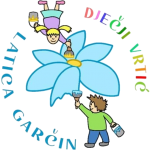 Od 09.01.2023. do 13.01.2023.PONEDJELJAK:Doručak: Pecivo, tekući jogurtUžina I: VoćeRučak: Varivo od mahuna, korjenastog povrća sa puretinomUžina II: PudingUTORAK:Doručak: Kruh, linolada, mlijekoUžina I: VoćeRučak: Juha od povrća, pečena piletina, rizi-bizi, kupus salataUžina II: VoćeSRIJEDA:Doručak: Kruh, svježi sir, pileća prsa, čajUžina I: VoćeRučak:  Kalja od kupusa sa svinjetinomUžina II: Čajni keksiČETVRTAK:Doručak:  Čokoladne pahuljice/čokolinoUžina I: VoćeRučak:  Ragu juha, pire krumpir, rolada od mljevenog mesa, cikla salataUžina II: Voćni jogurtPETAK:Doručak: Palenta, tekući jogurt/mlijekoUžina I:VoćeRučak: Juha od rajčice, tjestenina u umaku od tunjevine, zelena salataUžina II: Kolač od rogača